Central York Junior Panther Board Meeting:     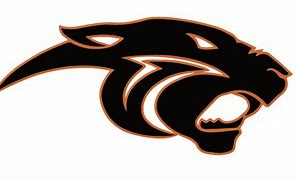 Date: February 20, 2024 @ 6:30pm  Ashley called @ 6:30pm Attendance:President Vice PresidentRyan Brunner-Football Director presentAshley Barshinger-Secretary presentNate Tice-Treasurer present Meredith Deardorff  -Cheer Director presentAgenda: *Vote in meeting minutes from January meeting Brunner motioned, Nate 2nd, approvedVote in new positions-VP – Andrew Shaffer running unopposed – all in favor-Athletic Director – Ryan Brunner running unopposed – all in favor-Treasurer – Nate Tice running unopposed – all in favorBoard Appointed President The board had a phone call prior to the meeting on Sunday and voted in Rick Horn to be the new president, all were in favorTreasurer Report – Nate Tice, Flag Football/Spring Cheer-Numbers – Football 168, Cheer-28-Combine/Draft – This will have to be moved outside due to Mini-Thon, we have to talk about where we will be having it and where check in will be-Coaches- Looking for coaches, Ashley will send list and Mike/Joe can look for last yearsTackle/Fall Cheer – Want to be more including of cheer this year and want to work more with the football team to be more of a family—Ashley will look into indoor space at the HS for cheer practice -Registration- Shaffer suggested opening in April and closing end of June, Ashley pointed out issue of not knowing cost of fields, and Brunner said about cost of jerseys, things we can work on for next meeting-Coaches Brunner emailed past coaches about Head Coach, he has received responses that the board will have to vote on in coming weeks, he has talked to high school about coaches clinic so that everyone knows drills- waiting on date and time from them- want coaches to be more involved in the summer workouts, HS will simplify their playbook for age- vote on ordering 50 helmets and 60 pads ALL IN FAVOR-Off-Season Workout – Working on dates/times with HS-Committees- Would like cheer committees, fundraising and event committee to start withSchool Fields/ Facilities- Brunner will have to get to Dan to talk about tackle season, Mike is taking care of flag- we have to know what the cost is for fields also- Ashley ordered a new field liner (voted in text message to get it through and all board were in favor)League News- Current board, looking fore new members, will have voting this month, last year there was no play off fee, this year we are looking at a fee from those teams that make it, there are some teams that may have to move up or down, want the organization to take more accountability for parent/coaches yelling at refs, looking at changing the rules for JV teams to have them go into OT to help with tie-breakers, we are also looking at Sunday gamesPublic CommentNext 2 meetings- March 26 @ 6:30 and April 23 @ 6:30